02/03/2017למושב כפר מונאש שבעמק חפרדרוש/ה "אחראי/ת ביטחון יישובי"תיאור התפקיד:- מתכלל/ת  את הפעילות הביטחונית בישוב לרבות: משמרות של השומרים, שעות עבודה,  סגירת  ופתיחת השערים והוצאה לפועל של הסכמי השמירה/אבטחה בישוב.       - מהווה כתובת לפניית התושבים בענייני בטחון ופשיעה בישוב.       - חבר/ת בוועדת ביטחון בישוב.       - כותב/ת תיק אבטחה לישוב .       - כותב/ת תוכנית עבודה שנתית לביטחון המחולקת לרבעונים, לחודשים, שבועות ,מבצע/ת מעקב אחר        תוכנית העבודה ומוציא/ה סיכומים לכול. מוציא/ה דיווח שבועי ,חודשי ,שנתי של כל האירועים הביטחוניים בישוב ליו"ר ועדת ביטחון וליו"ר ועד מקומי  .        - מנתח/ת על פי הנתונים את האירועים הביטחוניים ,מסיק/ה מסקנות מתוך הדברים,            ממליץ/ה המלצות אופרטיביים לביצוע  ,לומד/ת מכול אירוע ואירוע שמתרחש.       - מגדיר/ה את הפעילות לשומרים על פי שעון הפשיעה ובהתאם להנחיות שמתקבלות מפעם          לפעם על ידי מג"ב /מנהל הביטחון במועצה .       - מתנדב/ת בפועל או מוכן/נה להתנדב כמתמיד למג"ב .       - זמינות 24/7, לקריאות בכל ימות החודש, למעט חופשות.       - בעת חופשה או יציאה מהישוב מעבר למרחק של 70 ק"מ ימנה/תמנה מחליף/ה , שמתנדב/ת כמתמיד במג"ב המקובל/ת על ועדת בטחון שייתן/תתן מענה לאירועי בטחון במסגרת התנדבותית, באחריות  אחראי/ת הביטחון לבצע חפיפה ולהעביר מידע רלוונטי טרום יציאתו/ה לחופשה.- נותן/ת מענה אבטחתי בזמן  אירוע בישוב :אירוע פח"ע, פלילי, תעבורתי, סדר ציבורי וכל אירוע     בטחוני אחר.       - נותן/ת מענה לניהול אבטחה בכל האירועים התרבותיים בישוב (עדיף כמנב"ט).       - מעודד/ת פעילות ביטחונית בקרב התושבים בישוב ולהתנדבות במג"ב .       - מפקד/ת כיתת הכוננות בישוב ואחראי/ת על הפעלתה וציודה.                       - ביצוע ביקורות אבטחה למערך השמירה בכללותו באופן אקראי לאורך שעות היממה.       - תרגול מאבטחים/סיורים באירועים וכיתת כוננות יישובית.       - בכל אירוע חריג ת/יגיע אחראי/ת ביטחון לשלילה או להחמרה של האירוע. במידה ויש החמרה          באירוע ת/יפעיל את כוחות הכוננות בישוב ובאשכול.    - ת/ישמש איש קשר מול אגף הביטחון במועצה, מול מג"ב ומשטרת ישראל בכל נושא הקשור            לביטחון הישוב. - אחראי/ת הביטחון היישובי ת/יהיה אחראי/ת על בדיקת אתרי הבנייה ופועלים המזדמנים לעבודה ביישוב ובמקרה של התראות ת/יהיה נוכח/ת באזור גני הילדים בכניסה וביציאה שלהם.       - ייזום פעילויות אבטחה פרואקטיבית כפי שיוגדר ע"י ועדת הביטחון של הישוב.       - אחריות על תפעול כל השערים במושב, לרבות תקינות ותיקון הדרוש תיקון.       - אחריות על תפעול כל המצלמות הקבועות, מצלמות ציידים, מצלמות lpr ,לרבות הצבתן, שינוי מקומן, תקינותן ,כל הדרוש על מנת להפיק את המידע המקסימלי ממצלמות אלו, הפקת מידע וניתוחו.	- אחריות על קבלת קריאות מהמצלמות ( 24/7) ונתינת מענה מתאים.      - אחריות על תיקון ושיפור כל הסוללות והחסימות בהיקף הישוב ותיקון הדורש תיקון.      - ליצר מערך גיבוי עם ישובים שכנים.      - להשתתף בצוות צח"י בישוב.      - אחראי/ת על תקינות המקלטים בישוב.      - אחראי/ת על צופרים וציוד חרום נוסף הקיים בישוב. בחוזה יתכנו הגדרות נוספות לתפקיד .דרישות סף:בוגר/ת  שרות צבאי ביחידה קרבית עדיפות לקצין/ה .עסק/ה בתחום הביטחון לפחות חמש שנים- יתרון.גר/ה באחד הישובים בסביבה עד 15 דקות נסיעהיתרון לתושב/ת כפר מונאש.ללא עבר פלילי והעדר עברות מין .בעל/ת הכשרה של מנב"ט-  יתרון.בעל/ת רישיון נהיגה בתוקף, ללא עברות תנועה  חמורות בשנתיים האחרונות.בעל/ת רכב .זמינות גבוהה.יכולת תכנון וארגון.יכולת הנעת אנשים.קיום נהלים.ראיה מערכתית. עצמאות.סמכותיות.ידע בהפעלת מחשב ברמה טובה מאוד (אקסל, וורד, תוכנה לניהול יומן ושליחת אי מיילים). שליטה בשפה העברית שפת אם.שליטה בשפה האנגלית ברמה טובה. יכולת למידה גבוהה.אמינות.בעל/ת יכולת מתן שרות גבוהה.אישור כשירות רפואית.נושא/ת נשק יתרון, במסגרת התפקיד י/תחוייב להיות בעל/ת רישיון נשק ולשאת נשק אישי.   הסכם:המועמד/ת יחויבו לחתום על הסכם עבודה אישי.היקף משרה:50% משרהכפיפות:     יו"ר ועדת ביטחון וחובת דיווח ומתן מענה ליו"ר הועד ולמי שיוגדר מאת הועד המקומיקו"ח יש להגיש עד לתאריך  23.3.17למייל: anat.monash@gmail.comאו בסניף הדואר בכפר מונאש במעטפה סגורה – עבור ענת מזכירת הועד המקומיכפר מונאש 42875ועדמקומי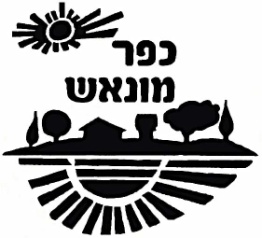 טלפון 054-9290128